                                        Förtjänsttecken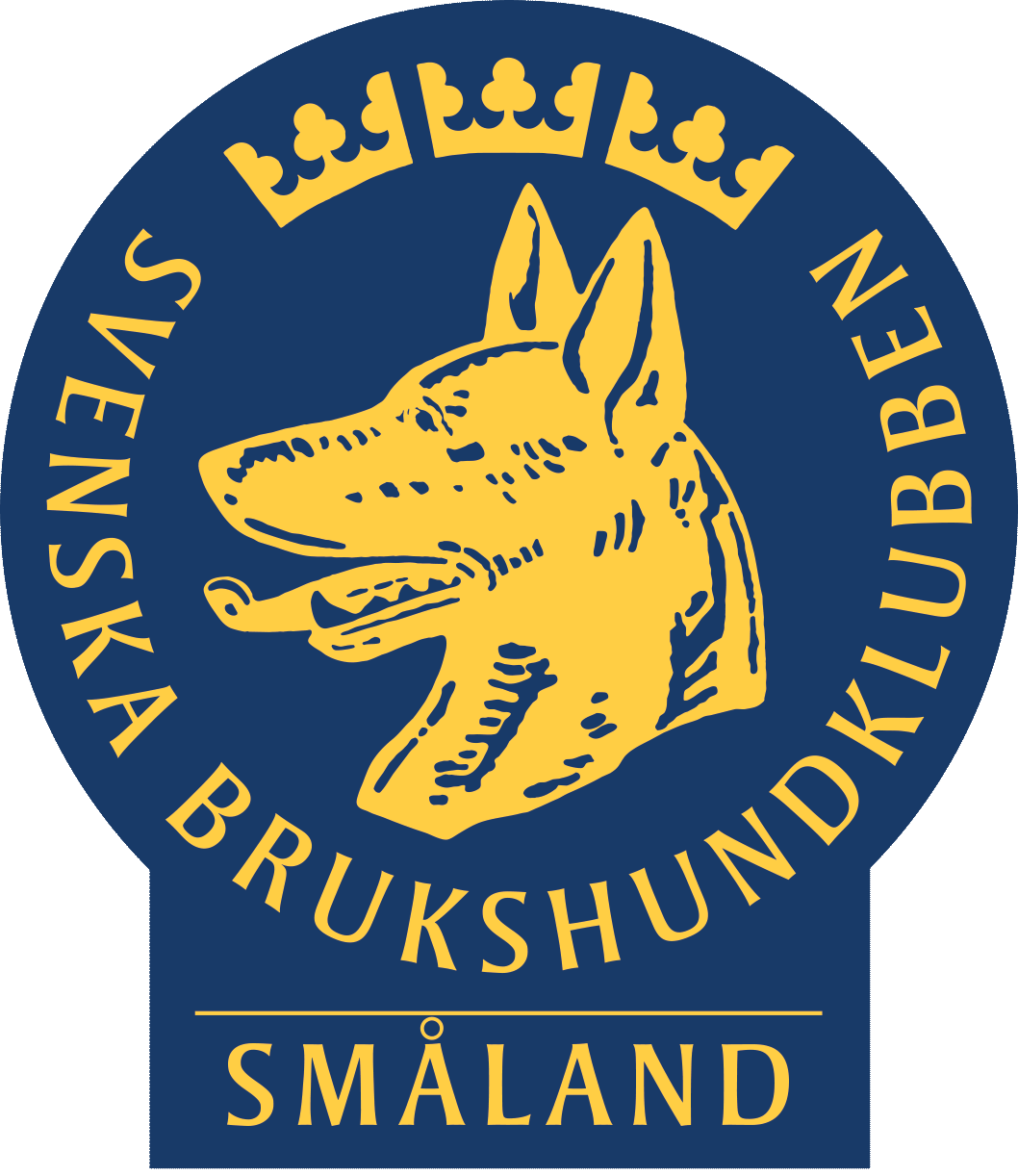 Det här ska du tänka på när en ansökan görs för förtjänsttecken till klubbarnas trotjänare.                                      Uppge grundläggande meriter och övriga utförda uppgifter för de aktuella medlemmarna.                               Använd den avsedda blanketten för ansökan och var noga med att fylla i de obligatoriska uppgifterna för en korrekt handläggning. Grundläggande meriter                                                                                                                               Förtjänsttecken kan tilldelas funktionär eller annan person, inom Svenska Brukshundklubben, som på ett förtjänstfullt sätt främjat organisationens syften.  Förtjänsttecknet utdelas i tre valörer: brons, silver och guld och är numrerat med de tre valörerna i var sin serie. Som allmän regel gäller att funktionär som föreslås ska ha fungerat inom Svenska Brukshundklubben under en tid av minst fem år. Utom i undantagsfall utdelas förtjänsttecknet första gången i brons, andra gången i silver och tredje gången i guld till en och samma person Mellan första, andra respektive tredje tilldelningen ska det gå minst fem år. Såsom funktionär inom Svenska Brukshundklubben räknas bland andra:                                                        • föreningsfunktionär (styrelsefunktionär, stugfogde, kökspersonal, övrig funktionär inom administrationen)                                                                                                                                                           • tävlingsfunktionär (domare, tävlingsledare, tävlingssekreterare, övrig funktionär inom tävlingsverksamhet)                                                                                                                                                         • utbildningsfunktionär (lärare, instruktör, träningsledare, övrig funktionär inom utbildningsverksamheten)                                                                                                                                          • ungdoms- och studiehandledare samt annan handledare                                                                                           • avelsråd eller annan funktionär inom avelsverksamheten                                                                                         • kanslipersonal inom riksorganisationen, distrikt och avdelningar.                                                                  Vidare kan tecknet tilldelas representant från samverkande organisation eller myndighet inom eller utom landet. Ansökan skickas till distriktet under hösten för att SBK centralt ska kunna godkänna dem i god tid före klubbarnas årsmöten.Skicka in klubbens ansökan till:          Sanne Laursen                                                                                                                                                                                                                    Storgatan 45                                                                                                                                                                        384 30  Blomstermåla                                                                                                                                                                                                                            e-post: 3.ledamot@sbksmaland.se                                                                                                                             tel:070/570 25 09  